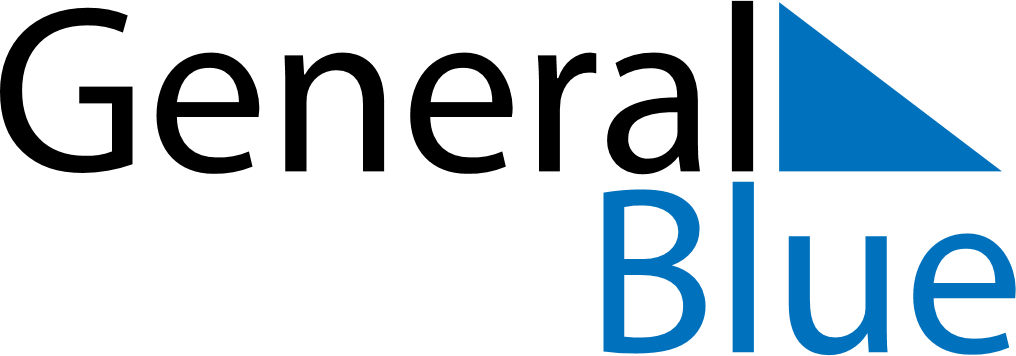 June 2019June 2019June 2019June 2019June 2019June 2019UkraineUkraineUkraineUkraineUkraineUkraineMondayTuesdayWednesdayThursdayFridaySaturdaySunday12345678910111213141516Pentecost17181920212223Pentecost24252627282930Constitution DayNOTES